MyJourney ProjectMotivating Questions: If you were given one year of your life without responsibilities (e.g., financial, relational, career, etc.) and no financial limitations, what would you do? Where would you go? Why would you do it?Purpose: The purpose of this assignment is for you to make text-to-world connections between the themes, ideas, and concepts in Into the Wild and your own life.  Just like Chris, you are approaching a pivotal life event, graduation, and have so many opportunities opening for you in the future.  What would you do if you were given this type of opportunity?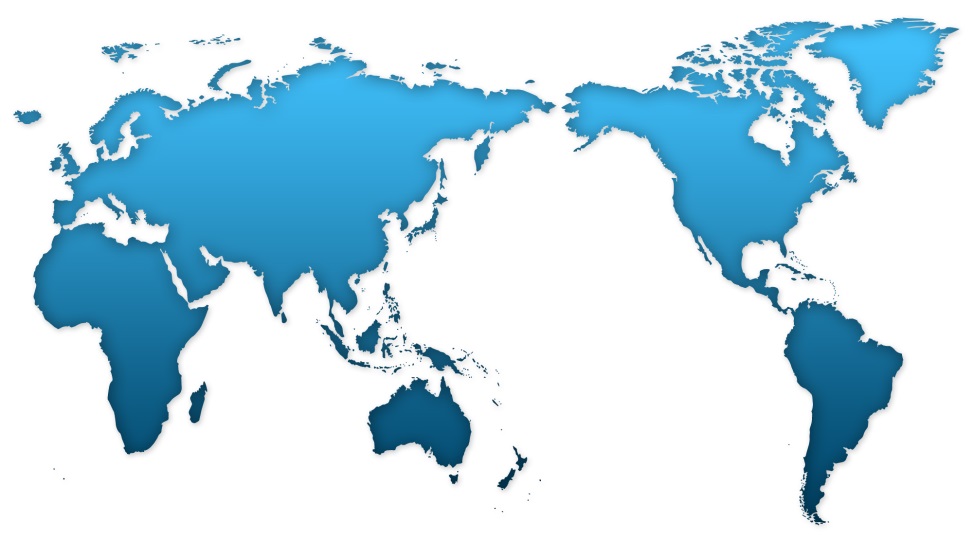 Assignment Requirements:Create a Custom Google Map that follows the path of your journey. Place location markers at each of the major stopping points along your path.Provide basic details at your major markers:  Where is the location? What will you do there? Why did you select this spot? If you have more than 10 locations, pick your top 10 for this details section.Purpose Statement: To sum up this project, write a one-page, double-spaced (no MLA header) justification for why you planned the journey that you did. Here are some questions you might address:Why did you decide to go on this type of journey?What are you hoping to get out of this trip?Why did you pick the places you did?Is the order of places you will travel to important? How do you think this journey will change your life?To turn this assignment in, you will need to email a link to your map to: aconnolly@polson.k12.mt.us. Print out the Purpose Statement.